Тема:  «Кубанская ярмарка»Цели: изучать быт, традиции кубанцев;           развивать творческие способности учащихся, речь, память;           воспитывать и прививать любовь к малой Родине, уважение к обычаям.Оборудование: предметы быта: макитры, прялка, самовар, расшитые рушники и            скатерти, модель коня, котёнок,  лотки для лотошников, связки бубликов, костюмы, канат, стол, накрытый выпечкой, надпись: «Кубанская ярмарка».Ход урока:Девочка-ведущая: (в казачьем костюме) - Добрый день, гости дорогие! Добро пожаловать на нашу кубанскую ярмарку! Мальчик-ведущий: (в казачьем костюме) -В старину у нас на Кубани очень любили проводить народные ярмарки. Ярмарка считалась у казаков праздником, а народная мудрость гласит: любая душа празднику рада!Девочка:  - Ярмарки в старину бывали разные – весенние, летние, осенние и зимние. Осенью, в октябре, проводились Покровские ярмарки, которые начинались после православного праздника, который назывался Покров Божьей Матери, поэтому осенние ярмарки прозвали в народе Покровскими.Мальчик: -Зимние ярмарки начинались после православного праздника, который назывался Введение во храм Пресвятой Богородицы. Поэтому первые зимние ярмарки назывались Введенскими, за ними следовали Рождественские ярмарки.Девочка: -На казачьих ярмарках не только торговали да покупали, но и обязательно веселились, как могли: песни пели, плясали, силой мерялись, ремеслом хвалились, подарки дарили!Мальчик: - Хотите побывать на старинной казачьей ярмарке?(зрители хором «Да»)Девочка:-Тогда Зазывала – собирай народ!Зазывала:-Гости желанные, званые и незваные!Худые и тучные, весёлые и скучные!Все скореё спешите к нам, рады всяким мы гостям!Ведущие хором:-Народ собирается, ярмарка открывается!(На сцену с «товаром» в руках выходят «продавцы», с лотками и кошельками, покупатели. Они присматривают товар у продавцов, прицениваются, торгуются. На сцену с шумом выходят лотошники, раздаются возгласы: «Подходи, покупай! Налетай, не зевай!Первый лотошник:Есть на ярмарке игрушки,Расписные погремушки!Второй лотошник:Есть ватрушки, бублики,Приготовьте рублики!Третий лотошник:Предлагаю свой товар,Не за рубль, не за два!Отдаю за добрую сказку,За весёлую присказку!Девочка:-А частушки подойдут?Третий лотошник:-Запевай, послушаем!Девочки – казачки поют частушки:Я сидела на окошке,Ехал милый мой на кошке!Стал к окошку подъезжатьНе смог кошку удержать!                         На болоте, на снегу                         Укусил комар блоху!                         Сидит заяц на берёзе                         Умирает со смеху!Не ругай меня мамаша, Что сметану пролила.Мимо окон шёл Ванюша,Я без памяти была.                           Просторный народ                           У нас на Кубани.                           Под окном – огород                           В огороде – баня.Ой, Кубань, моя, Кубань,Зелёные садочки.У соседей – все сыны,У меня – все дочки!                            На Кубани, на просторе                            Любим баню, любим квас,                            А ещё в большом фаворе                            Нынче ярмарка у нас.Третий лотошник:- Добре дивчина спевает! Мне б такую в куреню!За хорошее стараньеЯ ей серьги подарю!(с поклоном дарит ей серьги)На сцену выходит Цыган с лошадью.Цыган:-Здравствуй Иван Петрович!Как живёшь поживаешь, часто ли хвораешь?Казак:- Здорово! А тебе какое дело? Уж не доктор ли ты?Цыган:- Не бойся, я не доктор! Я Цыган Мора из Хора! Пою басом, запиваю квасом!Казак:- А Ты языком не болтай, зубы не заговаривай! Говори, что надо, да мимо проваливай!Цыган:- Мой знакомый Фома, который совсем без ума, говорит, что ему хорошая лошадь нужна!Казак:- Это, брат, дело! Мне лошадь заводить давно приспело! Только хороша ли лошадь?Цыган:- Не конь, а диво! Бежит, дрожит, спотыкается, а упадёт – не поднимается!Казак:-Ого! Вот так лошадь! А какой   масти?    (уходят)Продавец верёвок:- Подходи, налетай! Товар не залежалый! Верёвки пеньковые, канаты смолёные! В  огне не горят, в воде не тонут! 9к продавцу подходят казаки)Казак:- Дорого ли стоит товар? Мне верёвка нужна пеньковая. Да чтоб была крепкая, да новая!Продавец верёвок:-По знакомству не дорого возьму. Давай триста!Казак:- Что так дорого просишь? Даю две с полтиной, да в придачу дубину с горбиной. Продавец верёвок:- Мало! Прибавь хоть детишкам на молочишко!Казак:- Ну ладно добавлю пятак, но возьму товар не просто так. Сначала проверю её крепость. (обращается в зал, к зрителям)- Эй, сынки мои, любезные! Пётр, Иван, Андрей и Данила, идите сюда скорее! Силушку молодецкую потеште, людей добрых повеселите, меня, старика порадуйте  своей удалью!  (игра «Перетягивание каната») Казак:- Ну, сынки, любо мне на вас посмотреть! Добрый сын – отцу радость!Продавец верёвок:- Каков казак – отец, таков и сын молодец!Казачка:-Детишек воспитывать – не курочек пересчитывать! Вот и моя Марьянка, мала, да уже хозяйка! По ярмарке весь день ходила, ни про кого не забыла. Покажи дочка, чего купила?Марьянка:- Родному батюшке – кушак, чтоб подпоясывался. Любимой матушке – платок, посередине золотой цветок. Братьям – соколам, по новым сапогам! Маленьким сестрицам – по новым рукавицам!Казачка:- Ну, а себе, дочка, что приглядела?Марьянка:- Да я бы вам ,матушка, песню спела. Тут, на ярмарке, услышала и дюже она мне понравилась.Казачка:- Где песня льётся, там легче живётся! Спой, дочка, пусть все послушают.-А мы не только послушаем, но и подпоём. Хорошая песня дух бодрит!Старый казак:- Без корней нет дерева, без песни нет народа. Ну-ка, запевай, красавица!(звучит старинная казачья песня «Дочка казака»)(На сцене появляется Цыган, вместо лошади у него в руках котёнок. Он очень доволен, гладит котёнка, подходит к казаку, которому хотел продать лошадь)Цыган:-Слышь, Иван Петрович, лошадь я свою продал!Казак:- Да, ну! Не брешишь?Цыган:- Правда, покуда её до дома довели, она и издохла. Но я тут ни причём! Я её живую продавал!Казак:-Ну, а теперь, вижу, котёнка продаёшь?Цыган:- Бог с тобой, Иван Петрович! Какой же это котёнок? Это горный барс! Купи, не пожалеешь!Казак:- Ой, Цыган Мора из Хора, сгинь с моих глаз долой, а не то, погоню тебя драной метлой! (Цыган быстро уходит со сцены)Ведущая:- Вот уж день к концу клонится, скоро ярмарка закроется!Ведущий:- Купцов здесь было немало, было много товара! Кубань наша – красавица, богатым урожаем славится!Казак:-Чтобы урожая добиться, каждому колоску нужно поклониться.Казачка:-Казак на Кубани – хлебопашец, хлеб насущный своим трудом добывает, но и Родину беречь не забывает!Старый казак:-Казаку честь – Родину беречь, потому что казаку всё мила родная сторона! Чужой ему не надо, но свою никому не отдаст!-Чтобы мир и покой был на кубанской земле, чтобы праздники и ярмарки не переводились и все на них веселились.Ведущий:-Будем любить и хранить свою землю, как наши славные предки – казаки-кубанцы, которые и саблю в руках держать умели, но также хорошо плясали и пели!Казак:- Казачьему роду – нет переводу!А значит, и казачья песня никогда на Кубани не смолкнет!(Звучит финальная песня «Кубанские казаки», исполняют хором все участники представления)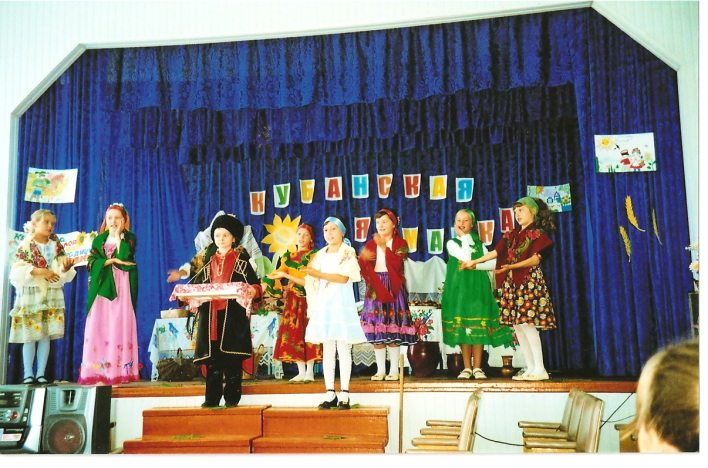 